Министерство образования Республики БеларусьУчреждение ОбразованияБЕЛОРУССКИЙ ГОСУДАРСТВЕННЫЙ УНИВЕРСИТЕТИНФОРМАТИКИ И РАДИОЭЛЕКТРОНИКИКафедра электроники Лабораторная работа № 3, 4«Исследование биполярных транзисторов»Проверил:									Выполнили:										ст. гр. Минск 202_Порядок выполнения первой части работы:Ознакомиться с методическим описанием лабораторной работы. (Теоретическое описание лабораторной работы изложено в методическом пособии [1], стр. 28-40).Получить у преподавателя необходимый комплект для проведения лабораторной работы.Уточнить тип исследуемого транзистора у преподавателя.Собрать схему, представленную на рисунке 1 данного отчета, для исследования параметров биполярного транзистора p-n-p типа.Исследовать входные характеристики биполярного транзистора с общей базой. Для этого необходимо зафиксировать значение Uпит2=1В и подобрать такое Uпит1, чтобы Iк соответствовал значению в таблице 1. Заполнить по данной методике таблицу 1.  Аналогичным образом заполнить таблицу 2 для Uпит2=10В. (Качественный вид и описание входных характеристик представлены в методическом пособии [1], стр. 34).Исследовать выходные характеристики биполярного транзистора с общей базой. Для этого необходимо установить Uпит2=10В и подобрать такое Uпит1, чтобы Iэ = 3мА. Затем необходимо заполнить таблицу 3, изменяя Uпит2. Аналогичным образом заполнить таблицу 4 для тока Iэ = 9мА. (Качественный вид и описание выходных характеристик представлены в методическом пособии [1], стр. 34).Исследовать параметры генератора на основе биполярного транзистора в схеме с общей базой.Предоставить измеренные данные на проверку преподавателю.Порядок оформления отчета:По измеренным данным построить соответствующие графики.По построенным графикам рассчитать h-параметры биполярного транзистора в схеме с общей базой в окрестностях рабочей точки.Записать общие выводы по проделанной лабораторной работе.[1] – Электронные приборы. Лабораторный практикум: учеб.-метод. пособие. В 2 частях. Часть 1: Активные компоненты полупроводниковой электроники / А. Я. Бельский – Минск : БГУИР, 20121 Цель работы Изучить, режим работы, принцип действия, схемы включения и классификацию биполярных транзисторов (БТ). Экспериментально исследовать статические вольт-амперные характеристики (ВАХ) транзисторов и рассчитать дифференциальные параметры в заданной рабочей точке.2 Ход работы2.1 Исследование входных характеристик БТ в схеме с общей базой (ОБ)Для исследования характеристик БТ собрана цепь по схеме, представленной на рисунке 1.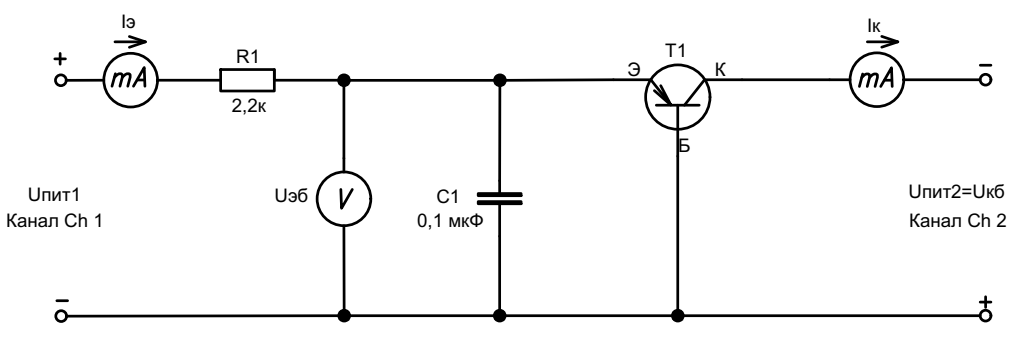 Рисунок 1 – Схема исследования входных характеристик БТ в схеме с ОБСемейство входных характеристик БТ в схеме с ОБ Iэ=f(Uэб) измерено для двух фиксированных значений напряжения коллектора-база Uкб = 1; 10В. Результаты исследований занесены в таблицу 1 и таблицу 2 соответственно.Таблица 1 – Результаты измерения входной характеристики БТ (изменять значение Uпит1) Iэ = f(Uэб), при фиксированном значении Uпит2 = Uкб = 1В Таблица 2 – Результаты измерения входной характеристики БТ (изменять значение Uпит1) Iэ = f(Uэб), при фиксированном значении Uпит2 = Uкб = 10В 2.2 Исследование выходных характеристик БТ в схеме с общей базой (ОБ)Семейство выходных характеристик Iк=f(Uкб) измерено для двух фиксированных значений входного тока эмиттера Iэ = 3; 9 мA. Результаты исследований занесены в таблицу 3 и таблицу 4 соответственно.Таблица 3 – Результаты измерения (изменять значение Uпит2) выходной характеристики БТ Iк=f(Uкб), при фиксированном значении Iэ = 3мА (устанавливается при Uпит2=10В)Таблица 4 – Результаты измерения (изменять значение Uпит2) выходной характеристики БТ Iк=f(Uкб), при фиксированном значении Iэ = 9мА (устанавливается при Uпит2=10В)2.3 Исследование генератора синусоидальных сигналов на основе биполярного транзистора в схеме с общей базойГенераторы представляют собой устройства, преобразовывающие энергию питающего их источника постоянного напряжения в периодические колебания различной формы, определенные собственной схемой генератора. На рисунке 2 представлен генератор на биполярном транзисторе типа «емкостная трехточка», генерирующего синусоидальные сигналы. Рабочая частота данного генератора определяется колебательным контуром, образованным С1, С2 и L1.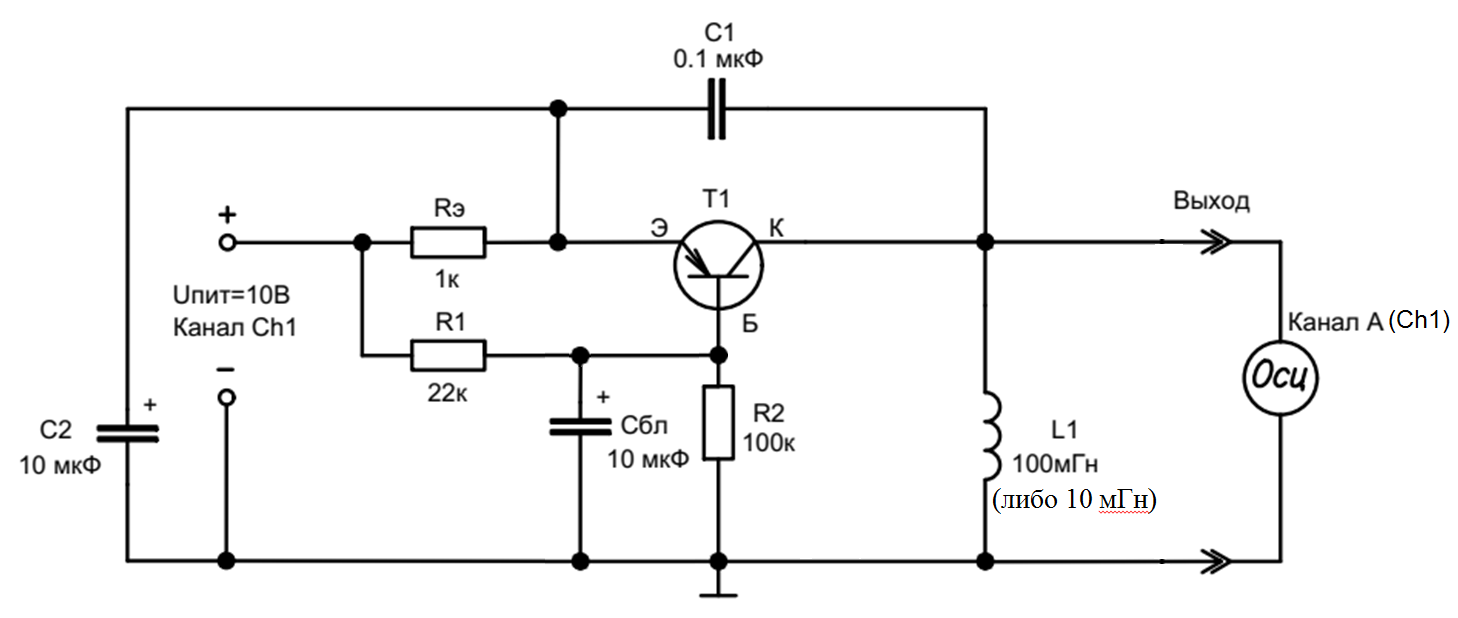 Рисунок 2 – Генератор на основе биполярного транзистораДля исследования параметров генератора собрана схема (рисунок 2). Напряжение питания генератора – 10В. Для оценки параметров выходного сигнала подключен канал А (1) осциллографа (Осц, рисунок 2).Амплитуда выходного сигнала без нагрузки составила Uxx = ……… В.Амплитуда выходного сигнала с подключенной на выходе нагрузкой 10кОм (параллельно катушке индуктивности) составила Uн = ……… В.Частота выходного сигнала составила f = ……… кГц.Выходное сопротивление генератора рассчитали по формуле:……………………………………кОм.2.4 Результаты экспериментальных исследованийПо результатам измерений БТ в схеме с ОБ построены графики входных, выходных, передаточных характеристик БТ (рисунки 3, 4, 5, 6).2.5 Расчет дифференциальных параметров БТ в схеме с ОБПо построенным графикам характеристик БТ в схеме с ОБ рассчитаны его дифференциальные параметры в окрестностях рабочей точки Iэ = 9 мА, Uкб = 10В.h11Б =h12Б =h21Б = h22Б =Порядок выполнения второй части работы:Ознакомиться с методическим описанием лабораторной работы. (Теоретическое описание лабораторной работы изложено в методическом пособии [1], стр. 28-40).Получить у преподавателя необходимый комплект для проведения лабораторной работы.Уточнить тип исследуемого транзистора у преподавателя.Собрать схему, представленную на рисунке 2 данного отчета, для исследования параметров биполярного транзистора n-p-n типа.Исследовать входные характеристики биполярного транзистора с общим эмиттером. Для этого необходимо зафиксировать значение Uпит2=1В и подобрать такое Uпит1, чтобы Iк соответствовал значению в таблице 5. Заполнить по данной методике таблицу 5.  Аналогичным образом заполнить таблицу 6 для Uпит2=10В. (Качественный вид и описание входных характеристик представлены в методическом пособии [1], стр. 34).Исследовать выходные характеристики биполярного транзистора с общим эмиттером. Для этого необходимо установить Uпит2 = 10В и подобрать такое Uпит1, чтобы Iк = 3мА. Затем необходимо заполнить таблицу 7, изменяя Uпит2. Аналогичным образом заполнить таблицу 8 для тока Iк = 9мА. (Качественный вид и описание выходных характеристик представлены в методическом пособии [1], стр. 34).Исследовать параметры усилителя на основе биполярного транзистора в схеме с общим эмиттером.Предоставить измеренные данные на проверку преподавателю.Порядок оформления отчета:По измеренным данным построить соответствующие графики.По построенным графикам рассчитать h-параметры биполярного транзистора в схеме с общим эмиттером в окрестностях рабочей точки.Записать общие выводы по проделанной лабораторной работе.[1] – Электронные приборы. Лабораторный практикум: учеб.-метод. пособие. В 2 частях. Часть 1: Активные компоненты полупроводниковой электроники / А. Я. Бельский – Минск : БГУИР, 20122.6 Исследование входных характеристик БТ в схеме с общим эмиттером (ОЭ)Для исследования характеристик БТ собрана цепь по схеме, представленной на рисунке 7. 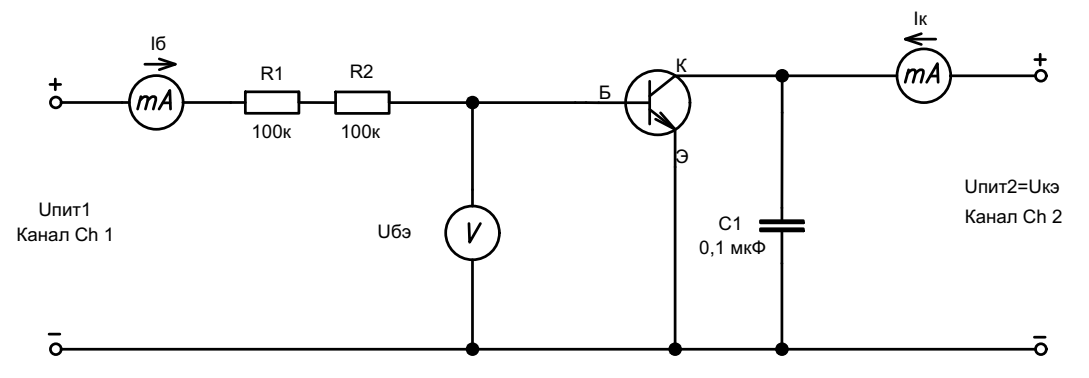 Рисунок 7 – Схема исследования входных характеристик БТ в схеме с ОЭСемейство входных характеристик БТ в схеме с ОЭ Iб=f(Uбэ) измерено для двух фиксированных значений напряжения коллектора-эмиттер: Uкэ = 1; 10В. Результаты исследований занесены в таблицу 5 и таблицу 6 соответственно.Таблица 5 – Результаты измерения входной характеристики БТ (изменять значение Uпит1) Iб=f(Uбэ), при фиксированном значении Uкэ = Uпит2 = 1В Таблица 6 – Результаты измерения входной характеристики БТ (изменять значение Uпит1) Iб=f(Uбэ), при фиксированном значении Uкэ = Uпит2 = 10В Значения в ячейках, обозначенных х1, х2, будут использованы в дальнейшем.2.7 Исследование выходных характеристик БТ в схеме с общим эмиттером (ОЭ)Семейство выходных характеристик Iк=f(Uкэ) измерено для двух фиксированных значений входного тока базы Iб = х1; х2 мA. Результаты исследований занесены в таблицу 7 и таблицу 8 соответственно.Таблица 7 – Результаты измерения выходной характеристики БТ (изменять значение Uпит2) Iк=f(Uкэ), при фиксированном значении Iб = х1 (из таблицы 6) = …… мА (устанавливается при Uпит2=10В)Таблица 8 – Результаты измерения выходной характеристики БТ (изменять значение Uпит2) Iк=f(Uкэ), при фиксированном значении Iб = х2 (из таблицы 6) = …… мА (устанавливается при Uпит2=10В)2.8 Исследование усилителя на основе биполярного транзистора в схеме с общим эмиттеромУсилители — это устройства, как правило, четырехполюсники, имеющие входные и выходные клеммы, и предназначенные для увеличения амплитуды напряжения (либо тока) входного сигнала. Выходной сигнал усилителя формируется активным элементом (транзистором) за счет энергии питающего источника постоянного напряжения и оказывается пропорционален входному. На рисунке 8 представлен усилитель сигналов на биполярном транзисторе с коллекторной стабилизацией. Транзистор включен по схеме с общим эмиттером, что позволяет усилить входной сигнал как по напряжению, так и по току.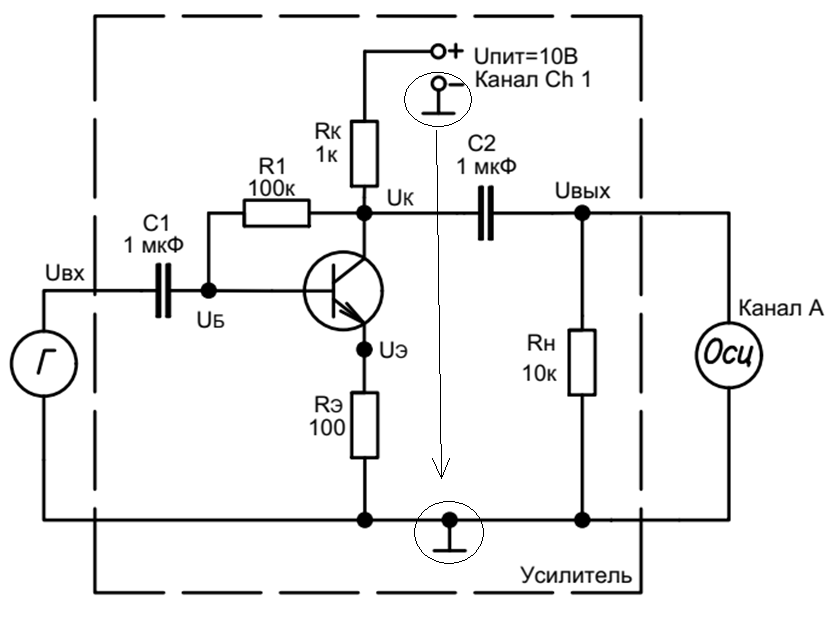 Рисунок 8 – Усилитель с коллекторной стабилизациейДля исследования усилителя собрана схема (рисунок 8). Параметры входного сигнала: размах сигнала генератора Uвх = 30 mVpp (при необходимости размах можно контролировать осциллографом, mVpp – размах сигнала в мВ), частота генератора f = 1кГц, форма сигнала – синусоидальная. Напряжение питания усилителя – 10В. Для оценки параметров выходного сигнала усилителя подключен канал А (1 либо Ch1, либо канал Х) осциллографа (Осц, рисунок 8).Размах выходного сигнала составил Uвых = ……… В.Коэффициент усиления по напряжению Ku = Uвых/Uвх = ……………Увеличивая размах входного сигнала, определили максимальный размах (от верхнего пика сигнала до нижнего) выходонго сигнала без искажения его формы, он составил Uвыхmax = ……… В. Размах входного сигнала при этом составил Uвхmax = …………мВ.2.9 Результаты экспериментальных исследованийПо результатам измерений БТ в схеме с ОЭ построены графики входных, выходных, передаточных характеристик БТ (рисунки 9, 10, 11, 12).2.10 Расчет дифференциальных параметров БТ в схеме с ОЭПо построенным графикам характеристик БТ в схеме с ОЭ рассчитаны его дифференциальные параметры в окрестности рабочей точки Iб = х2 (из таблицы 6) = … мА, Uкэ = 10В.h11Э =h12Э =h21Э = h22Э =3 ВыводыIк, мА00,1+0,050,50,110,120,130,1Uэб, В0Iэ, мА0Iк, мА40,150,160,170,180,190,1Uэб, ВIэ, мАIк, мА00,1+0,050,50,110,120,130,1Uэб, В0Iэ, мА0Iк, мА40,150,160,170,180,190,1Uэб, ВIэ, мАUкб, В10987654Iк, мАUэб, ВUкб, В3210,60,30,10,01Iк, мАUэб, ВUкб, В10987654Iк, мАUэб, ВUкб, В3210,60,30,10,01Iк, мАUэб, ВРисунок 3 – Входные характеристики БТ в схеме с ОБРисунок 4 – Выходные характеристики БТ в схеме с ОБРисунок 5 – Характеристики прямой передачи БТ в схеме с ОБРисунок 6 – Характеристики обратной передачи БТ в схеме с ОБIк, мА00,1+0,050,50,110,120,130,1Uбэ, В0Iб, мА0Iк, мА40,150,160,170,180,190,1Uбэ, ВIб, мАIк, мА00,1+0,050,50,110,120,130,1Uбэ, В0Iб, мА0х1=  Iк, мА40,150,160,170,180,190,1Uбэ, ВIб, мАх2=  Uкэ, В109876543210,50,10,01Iк, мАUбэ, ВUкэ, В109876543210,50,10,01Iк, мАUбэ, ВРисунок 9 – Входные характеристики БТ в схеме с ОЭРисунок 10 – Выходные характеристики БТ в схеме с ОЭРисунок 11 – Характеристики прямой передачи БТ в схеме с ОЭРисунок 12 – Характеристики обратной передачи БТ в схеме с ОЭ